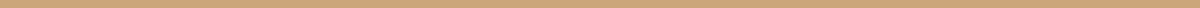 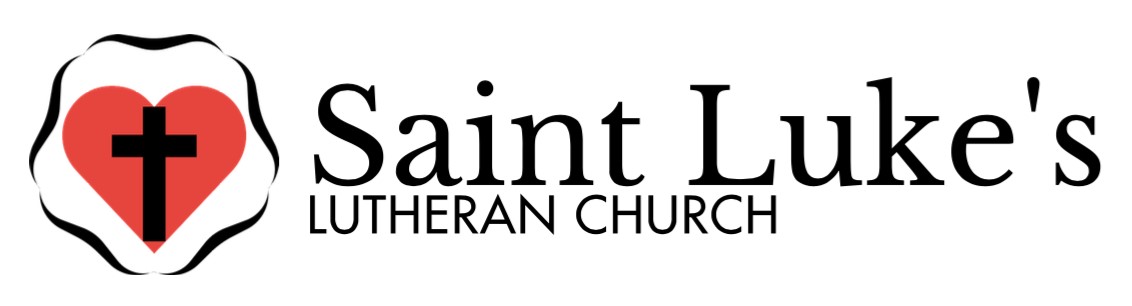 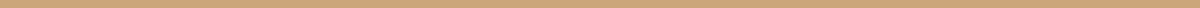 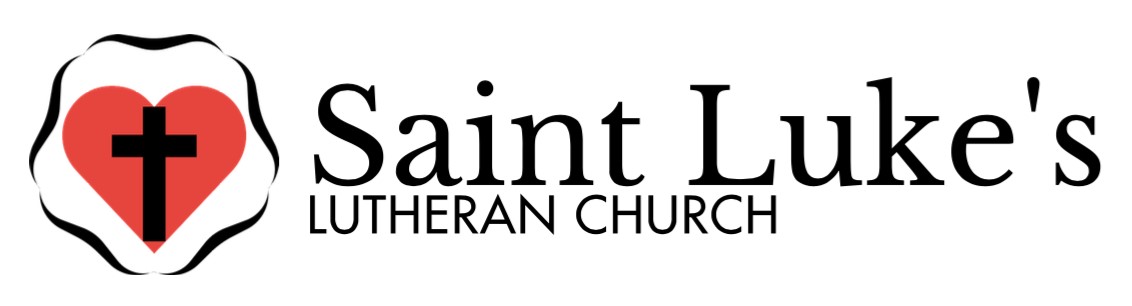 Holy Week Goings OnHoly Week is, arguably, the most solemn and magnificent week in Christianity. This is because Holy Week observes the final week of our Lord's life.  It begins with Palm Sunday when Jesus made his final entrance into Jerusalem and concludes with Easter Sunday. As Holy Week progresses to its final days the solemnity heightens. Therefore, each day, Palm Sunday through Easter, St. Luke’s is offering services for members and visitors to spend time in prayer, receive the Sacrament of the Altar (Holy Communion), and participate in the Passion of the Lord. The prayer services may be led by laity. If you wish to lead either the morning or evening prayer, please let Deaconess Kathy or me know.The Triduum	The Triduum is one, long festival unfolding the last three days of Jesus' life on earth, the events of his Passion and Resurrection. Maundy Thursday, Good Friday and Holy Saturday may be different days; however, the one service begins on Thursday and isn’t over until Saturday with the Easter Vigil! So, “EAT YOUR SPIRITUAL WHEATIES!” Monday Thursday? And you want to do what to My Feet?	Without exception, “Monday Thursday?” is the number one question of Holy Week. What is Monday Thursday, or are you just confused?” A close second is, “Why is Good Friday good?” Well, for those who don’t know, I imagine hearing Maundy Thursday is strange to the ears. 	Nonetheless, in the context of the unique language of the Church, Maundy Thursday is a specific day with a specific witness and call to the Church to remember a specific duty. So, let’s talk specifics!	Simply stated, Maundy means commandment, and on Holy Thursday (Thursday before Easter Sunday) we hear Jesus’ command in John 13 to “love one another” as he has loved us. He illustrates the kind of love he wishes to see from his followers by washing the feet of his disciples. What is communicated is that the love we share between ourselves and to others is one of serving. The Church practices the washing of feet each Maundy Thursday to literally and figuratively demonstrate Christ’s command. 	A half hour before the Maundy Thursday service, to be held at 11:30 a.m. and 6:30 p.m. on March 28, Deaconess Kathy and I will be in the Atrium to wash the feet of Jesus’ disciples. Please know that this is an offering available to you for reflection on the command and action of Jesus.Good Friday	St. Luke’s is offering two very different services on Good Friday. We will host the Veneration of the Cross service at noon, the hour of Jesus’s death. Once again, we will hear the Passion narrative; we will recite the Solemn Reproaches or the Bidding Prayers; we will NOT celebrate Holy Communion, as this is not done on Good Friday; however, the Reserved Sacrament may be given and received; we will have the opportunity to reflect on the Cross of Christ. This is a most moving service.	The Stations of the Cross will be observed later in the day. This prayer service follows the biblical and traditional route of Jesus’ journey to the Holy Sepulcher (the tomb).	The Easter Vigil is on Saturday evening at 6:30! This is a beautiful service full of Scripture and light! It is the last part of the Triduum and the long wait is over! Christ is risen! He is risen, indeed, alleluia!Lenten Wednesdays in MarchWEDNESDAY LENTEN EVENINGS – February 21 through March 20Holy Communion at 11:30 amSoup Supper at 5:30 pmBible Study at 6:15 pm:  The Road to Coronation is a short course by the Rev. Dr. Henry Wendt in the Crossways International Series. The late Dr. Wendt served as a Lutheran Missionary to the world teaching and preaching the Gospel in the context of Jesus’ ministry in the 1st century.  March 6 – Royalty in ActionMarch 13 – Royalty in the Holy CityMarch 20 – Royal Coronation in the GospelsEvening Prayer at 7:00 pm:  Holden Evening PrayerHoly Week SchedulePALM SUNDAY – March 24 at 9:30 am:  This service begins with the account of Jesus’ final journey into Jerusalem.  We bless palms and process around the sanctuary behind the cross.  Then the service changes tone as we hear the Passion story.  Holy Communion will be celebrated.  Childcare is available.Monday, March 25 – Wednesday, March 27	Morning Prayer at 7:30 am:  The first prayers of the day asking the Lord for wisdom and the words to speak truth and love in Christ.	Evening Prayer at 6:30 pm: Prayer at the close of the day giving over to God the things that may have interfered with our participation in his divine work. TRIDIUM: THE SERVICE OF THE THREE DAYSMAUNDY THURSDAY – March 28:	Morning Prayer at 7:30 am: The first prayers of the day asking the Lord for wisdom and the words to speak truth and love in Christ.	Washing of Feet at 11:00 am and 6:00 pm:  Pastor Jones and Deaconess Kathy will wash the feet of all who are willing to participate in this act that Jesus performed for his disciples.	Services at 11:30 am and 6:30 pm:  These services begin with the liturgy of corporate confession and absolution.  As we came forward on Ash Wednesday to receive the ashen cross as a sign of repentance, on Maundy Thursday we receive absolution and anointing with oil as a sign of forgiveness. Holy Communion will be offered.  The service ends quite movingly with the stripping of the altar and chancel in remembrance of Jesus’ humiliation at the hands of the Roman soldiers.  GOOD FRIDAY – March 29:  	Morning Prayer at 7:30 am:  The first prayers of the day asking the Lord for wisdom and the words to speak truth and love in Christ.	Veneration of the Cross at 12:00 noon:  This service marks the hour of Jesus’ death on the cross, putting the cross ever before us and the hope of the Resurrection,	Stations of the Cross at 6:30 pm:  This service focuses on the Biblical Stations of the Cross with the Service of Tenebrae (shadows). The church will be progressively darkened as we walk with Christ on the path of sorrows.  This service is moving as we witness Jesus’ passion and death.   HOLY SATURDAY – March 30:	Morning Prayer (LBW) at 7:30 am:  The first prayers of the day asking the Lord for wisdom and the words to speak truth and love in Christ.	Vigil of Easter at 6:30 pm:  Also called Paschal Vigil, this service is the first official celebration of the resurrection of Christ.  It includes hymns, readings and a powerful liturgy that symbolizes the movement from the darkness of Good Friday to the light of Christ on Easter Sunday.  There will be a reception following the service for those interested.EASTER SUNDAY – March 31  	Festival Service of the Resurrection of our Lord at 9:30 am:  We celebrate the Festival of our Lord’s Resurrection with special music and Holy Communion. Childcare is available. 	Easter Brunch after the service  Readers for Palm Sunday and Easter VigilIf you would be willing to read one of the passages for Palm Sunday (March 24) or Easter Vigil (March 30), please sign up in the atrium or email Deaconess Kathy at kathyberrill@hotmail.com.  Choir & Bell ChoirRecorders:  Generally, Wednesdays at 2:30 pmUkeleles:  Generally, Wednesdays at 4:00 pmBell Choir:  Thursdays at 5:30 pmChoir: Thursdays at 6:30 pmThis schedule is subject to change, so please contact Katy Mayne for the most up-to-date information!Women’s CoffeeSaturday, March 9 & April 13 at 8:00 amAll women of the church are invited to join us for coffee at Panera Bread at 7344 North Academy Blvd.New Elected Council Members for 2024Reelected:				Jerry CarnalBecky HureauNewly Elected:Peggy ByrdDick CurreyBlood Pressure CheckSunday, April 7 before and after service in Luther HallIn keeping with our namesake, Saint Luke, the beloved physician, we will offer the opportunity for blood pressure checks on the first Sunday of each even-numbered month. This is available for anyone who would be interested and would be confidential between you and your nurse.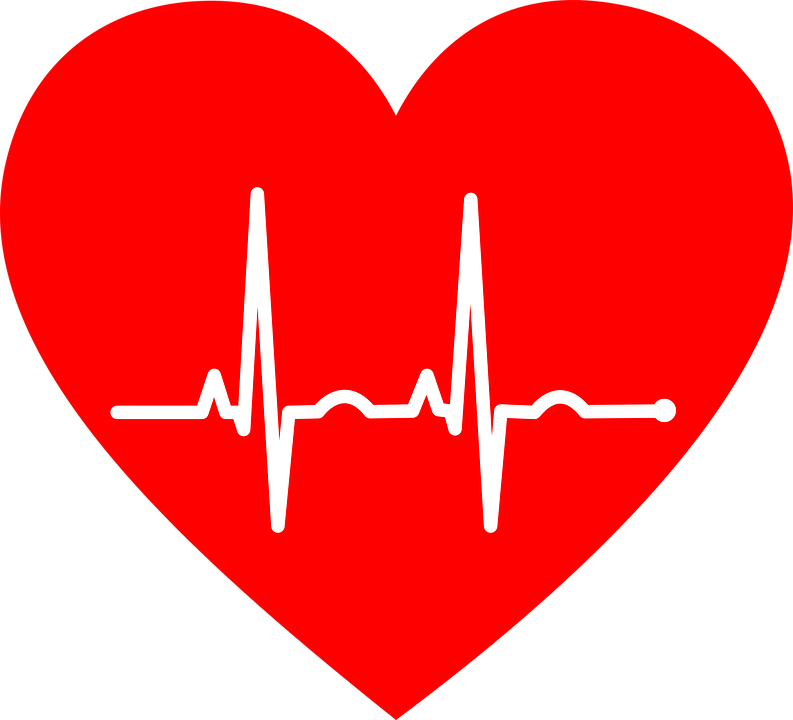 Wednesday Church Study & Holy Communion Spoken ServiceWednesdays | Study at 10:15 am | Communion at 11:30 amPastor Jones is doing a study on Christian worship and liturgy.  It’s not to late to come join them!  We have also created a Zoom link.  If you are interested please let Pastor Jones know and she will add your email.  Otherwise here is the Meeting ID – 845 65 35 5803 and Password – 547130.Children’s Center Update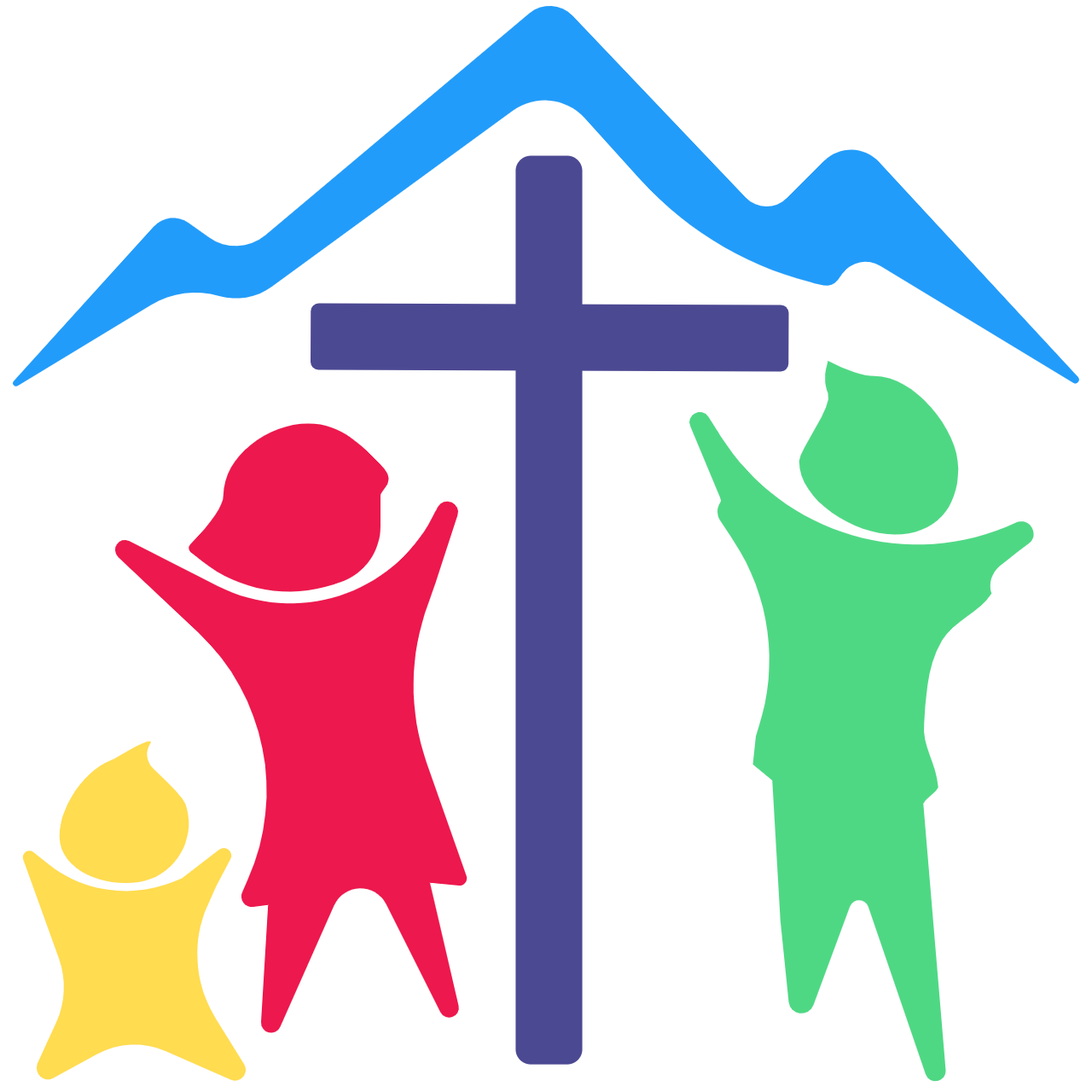 Hello and happy spring from the Children’s Center.  We have several events coming up.  Our spring book fair from March 11th to the 18th with Usborne Books, now called Paper Pie.  The books will be set up in the Melanchthon room for the week and  I will be available for helping with orders during this time as well as Sunday the 17th to help all families with book orders.  It is a great event that gives wonderful books to all of our classrooms.  We will be celebrating Easter during Holy Week with egg dying and an egg hunt.  We will also be giving all of our soon to be graduates a set of resurrection eggs to share the Easter story with their families. During the first week of April, we will be celebrating the “Week of the Young Child”.  There will be Music Monday, Tasty Tuesday, Work Together Wednesday, Artsy Thursday and Family Friday. I would really welcome and  encourage members of the Church to volunteer on the different days as their interests dictate.  Please contact me at director@stllukeskids.org if you are interested in helping celebrate the week.We are excited for the warm weather that is to come making way for the start of our summer camp program at the end of May.  Erin CowanChildren’s Center Director.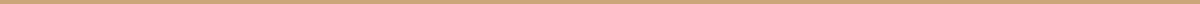 910SAINT LUKE’S LUTHERAN CHURCH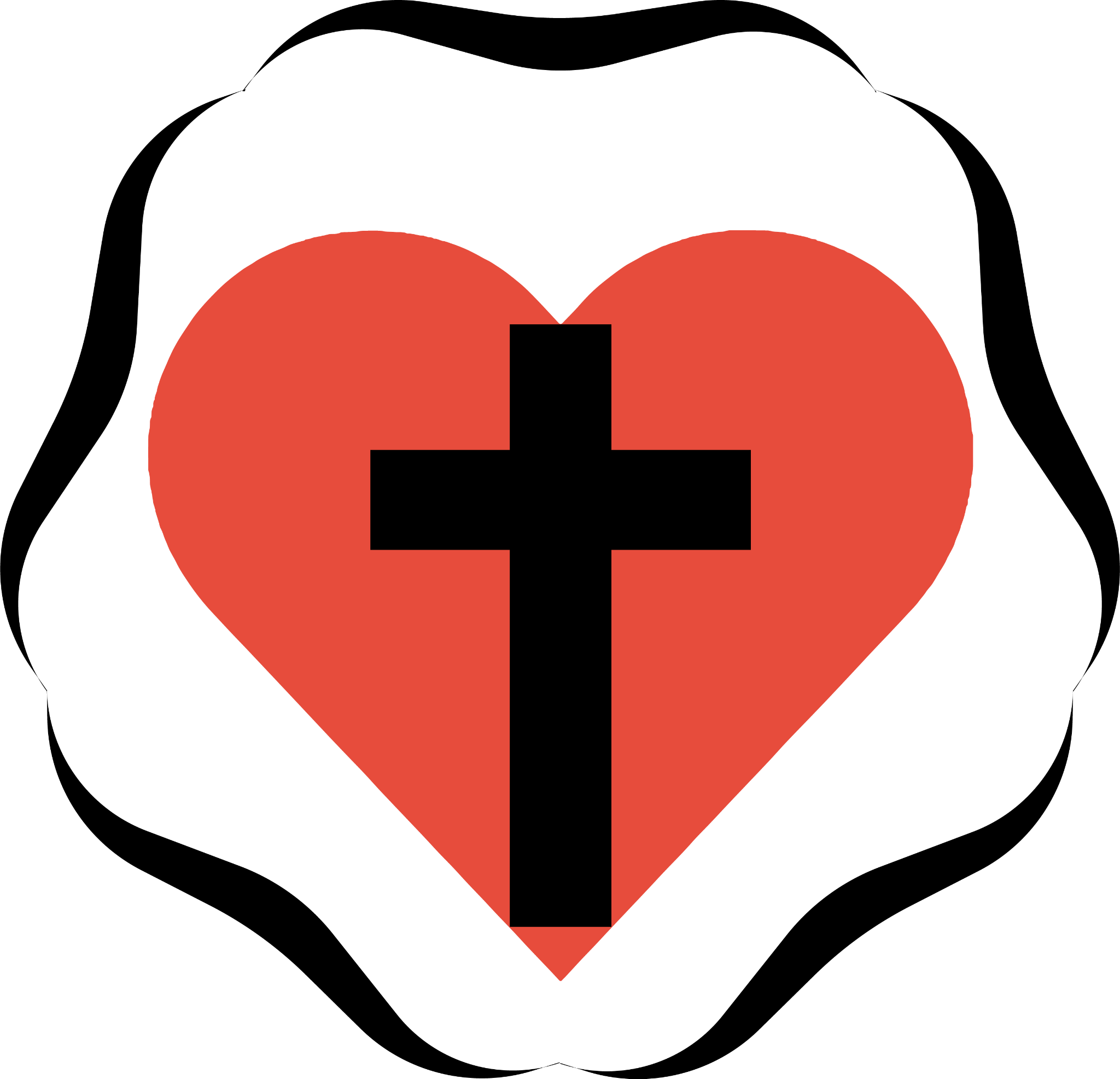 5265 North Union BlvdColorado Springs, Co, 80918RETURN SERVICES REQUESTEDSunday Worship at 9:30 amMarch  2024March  2024March  2024March  2024March  2024SunMonTueWedThuFriSat1 2 3 9:30 am Worship4 7:30 pm MESH5 12:00 noon Staff6:00 pm Children’s  Center Advisor6 10:15 am Bible Study11:30 am Eucharist5:30 pm Soup Supper6:15 pm Bible Study7:00 pm Holden      Evening Prayer7 12:30 pm – 7:00 pm  Visits w/Pr. Jones8 9 8:00 am Women’s  Coffee10 9:30 am Worship11 7:30 pm MESH12 12:00 noon Staff5:30 pm Finance13 10:15 am Bible Study11:30 am Eucharist2:30 pm Recorders4:00 pm Ukeleles 5:30 pm Soup Supper6:15 pm Bible Study7:00 pm Holden      Evening Prayer14 5:30 pm Bells6:30 pm Choir15 16 17 9:30 am Worship Osborne Book Fair18 7:30 pm MESH19 12:00 noon Staff6:30 pm Council20 10:15 am Bible Study11:30 am Eucharist2:30 pm Recorders4:00 pm Ukeleles 5:30 pm Soup Supper6:15 pm Bible Study7:00 pm Holden      Evening Prayer21 5:30 pm Bells6:30 pm Choir22 23 24 Palm Sunday9:30 am Worship25 7:30 am Morning   Prayer6:30 pm Evening  Prayer7:30 pm MESH26 7:30 am Morning   Prayer12:00 noon Staff5:30 pm Bells6:30 pm Choir6:30 pm Evening  Prayer27 7:30 am Morning   Prayer10:15 am Bible Study11:30 am Eucharist6:30 pm Evening  Prayer28 7:30 am Morning   Prayer11:00 am & 6:00 pm  Washing of Feet11:30 am & 6:30 pmMaundy Thursday  Services29 7:30 am Morning   Prayer12:00 noon  Veneration of the  Cross6:30 pm Stations of   the Cross30 7:30 am Morning   Prayer6:30 pm Easter Vigil31 Easter Sunday9:30 am Worship11:00 am BrunchApril  2024April  2024April  2024April  2024April  2024SunMonTueWedThuFriSat1 7:30 pm MESH2 12:00 noon Staff6:00 pm Children’s  Center Advisor3 4 5 6 7 9:30 am Worship8 7:30 pm MESH9 12:00 noon Staff5:30 pm Finance10 10:15 am Bible Study11:30 am Eucharist11 12 13 8:30 am Women’s   Coffee14 9:30 am Worship15 7:30 pm MESH16 12:00 noon Staff6:30 pm Church Council17 10:15 am Bible Study11:30 am Eucharist2:30 pm Recorders4:00 pm Ukeleles 18 5:30 pm Bells6:30 pm Choir19 5:30 pm Council   Retreat20 9:00 am Council   Retreat21 9:30 am Worship22 7:30 pm MESH23 12:00 noon Staff24 10:15 am Bible Study11:30 am Eucharist2:30 pm Recorders4:00 pm Ukeleles 25 5:30 pm Bells6:30 pm Choir26 27 28 9:30 am Worship29 7:30 pm MESH30 Mar 3, 2024March 10, 2024March 17, 2024March 24, 2024March 31, 2024SacristanJennifer LighthallPURPLEMargaret LoucksPURPLEBarb McDonoughPURPLESue CurreyPURPLEJan Butler WHITE9:30 AM9:30 AM9:30 AM9:30 AM9:30 AMAsst. MinisterTeresa WattDick CurreyElly Durden Miriam GlockCynthia HastingsCrucifer Abby CarnalRyan VseteckaAcolytesPepper CarnalAbby CarnalOlive MillerAddie MillerPepper CarnalPepper CarnalAbby CarnalCommunion Assist.Peggy ByrdTeresa WattCynthia HastingBecky HureauKathleen KleinhuizenUshersArt SchwallWarren KippsKeith AndersonWarren KippsFrank RosenbergWarren KippsArt SchwallWarren KippsNick MillerDrew SchaferWarren KippsGreetersJohn JohnsonDave WattTeresa WattJanet AndersonRoger HyttinenSound BoardVasa JonesJanet Anderson Bonnie Clark Duane LighthallJanet AndersonApril 7, 2024April 14, 2024April 21, 2024April 28, 2024May 5, 2024SacristanJoan EngWHITEHanna FreundlichWHITEMiriam GlockWHITEJudy LehmanWHITEJennifer LighthallWHITE9:30 AM9:30 AM9:30 AM9:30 AM9:30 AMAsst. MinisterKathleen KleinhuizenJudy LehmanTeresa WattTom ClarkDick CurreyCrucifer  Tom ClarkElly DurdenRyan Vsetecka Judy LehmanAbby CarnalAcolyteClaire SchaferAddie MillerClaire SchaferSam SchaferAbby CarnalPepper CarnalClaire SchaferAddie MillerSam SchaferPepper CarnalCommunionBarb McDonoughTeresa WattBonnie ClarkPeggy ByrdElly DurdenUshersPaul TraubWarren KippsDave WattWarren KippsKeith AndersonWarren KippsNick MillerWarren KippsFrank RosenbergWarren KippsGreetersCheryl JohnsonJohn JohnsonEllie RosenbergDave WattTeresa WattSound BoardVasa JonesDuane LighthallJanet AndersonBonnie ClarkVasa Jones